PEMAHAMAN KONSEP GEOMETRI DENGAN MODEL PROJECT BASED LEARNING BERBASIS ETNOMATEMATIKA PADA BENTUK KUE TRADISIONAL KHAS SUMATERA UTARASKRIPSIOlehMARTA ROHANA TAMPUBOLONNPM 171114033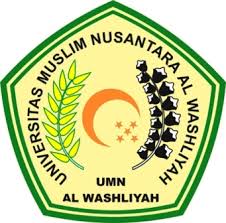 PROGRAM STUDI PENDIDIKAN MATEMATIKAFAKULTAS KEGURUAN DAN ILMU PENDIDIKANUNIVERSITAS MUSLIM NUSANTARA AL WASHLIYAHMEDAN2021PEMAHAMAN KONSEP GEOMETRI DENGAN MODEL PROJECT BASED LEARNING BERBASIS ETNOMATEMATIKA PADA BENTUK KUE TRADISIONAL KHAS SUMATERA UTARASkripsi ini diajukan sebagai syarat untuk memperoleh gelarSarjana pendidikan pada program studi pendidikan matematikaOlehMARTA ROHANA TAMPUBOLONNPM 171114033PROGRAM STUDI PENDIDIKAN MATEMATIKAFAKULTAS KEGURUAN DAN ILMU PENDIDIKANUNIVERSITAS MUSLIM NUSANTARA AL WASHLIYAHMEDAN2021